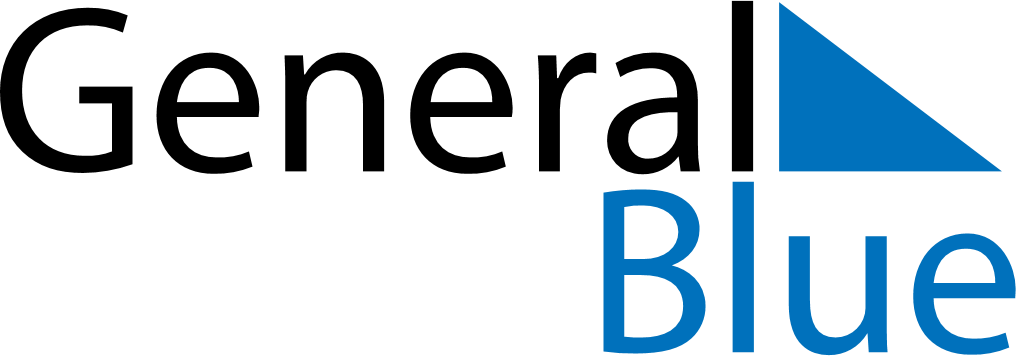 June 2024June 2024June 2024June 2024June 2024June 2024June 2024Rovaniemi, Lapland, FinlandRovaniemi, Lapland, FinlandRovaniemi, Lapland, FinlandRovaniemi, Lapland, FinlandRovaniemi, Lapland, FinlandRovaniemi, Lapland, FinlandRovaniemi, Lapland, FinlandSundayMondayMondayTuesdayWednesdayThursdayFridaySaturday1Sunrise: 2:08 AMSunset: 12:21 AMDaylight: 22 hours and 12 minutes.23345678Sunrise: 2:02 AMSunset: 12:28 AMDaylight: 22 hours and 25 minutes.Sunrise: 1:55 AMSunset: 12:35 AMDaylight: 22 hours and 40 minutes.Sunrise: 1:55 AMSunset: 12:35 AMDaylight: 22 hours and 40 minutes.Sunrise: 1:47 AMSunset: 12:43 AMDaylight: 22 hours and 56 minutes.Sunrise: 1:36 AMSunset: 12:54 AMDaylight: 23 hours and 17 minutes.Sunrise: 1:39 AMSunrise: 1:39 AMSunrise: 1:39 AM910101112131415Sunrise: 1:39 AMSunrise: 1:39 AMSunrise: 1:39 AMSunrise: 1:39 AMSunrise: 1:39 AMSunrise: 1:39 AMSunrise: 1:39 AMSunrise: 1:39 AM1617171819202122Sunrise: 1:39 AMSunrise: 1:39 AMSunrise: 1:39 AMSunrise: 1:39 AMSunrise: 1:39 AMSunrise: 1:39 AMSunrise: 1:39 AMSunrise: 1:39 AM2324242526272829Sunrise: 1:39 AMSunrise: 1:39 AMSunrise: 1:39 AMSunrise: 1:39 AMSunrise: 1:39 AMSunrise: 1:39 AMSunrise: 1:39 AMSunrise: 1:39 AM30Sunrise: 1:39 AM